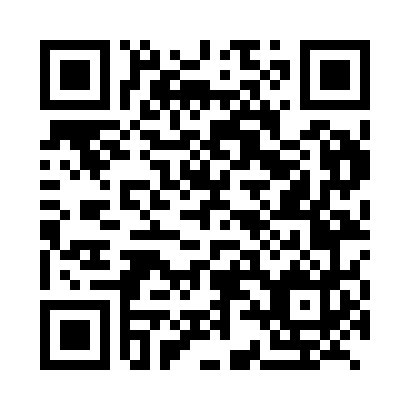 Prayer times for Badin, SlovakiaWed 1 May 2024 - Fri 31 May 2024High Latitude Method: Angle Based RulePrayer Calculation Method: Muslim World LeagueAsar Calculation Method: HanafiPrayer times provided by https://www.salahtimes.comDateDayFajrSunriseDhuhrAsrMaghribIsha1Wed3:105:2312:415:457:5910:032Thu3:085:2112:405:468:0010:053Fri3:055:2012:405:468:0210:074Sat3:025:1812:405:478:0310:105Sun2:595:1612:405:488:0510:126Mon2:565:1512:405:498:0610:157Tue2:545:1312:405:508:0710:178Wed2:515:1212:405:518:0910:209Thu2:485:1012:405:528:1010:2210Fri2:455:0912:405:528:1210:2511Sat2:425:0712:405:538:1310:2812Sun2:395:0612:405:548:1410:3013Mon2:365:0512:405:558:1610:3314Tue2:345:0312:405:568:1710:3515Wed2:315:0212:405:568:1810:3816Thu2:285:0112:405:578:2010:4117Fri2:254:5912:405:588:2110:4318Sat2:234:5812:405:598:2210:4619Sun2:234:5712:405:598:2410:4920Mon2:234:5612:406:008:2510:5021Tue2:224:5512:406:018:2610:5022Wed2:224:5412:406:028:2710:5123Thu2:214:5312:406:028:2810:5124Fri2:214:5212:406:038:3010:5225Sat2:214:5112:416:048:3110:5226Sun2:204:5012:416:048:3210:5327Mon2:204:4912:416:058:3310:5428Tue2:204:4812:416:068:3410:5429Wed2:204:4712:416:068:3510:5530Thu2:194:4712:416:078:3610:5531Fri2:194:4612:416:088:3710:56